ПРОФСОЮЗНАЯПУТЁВКАОмск – 2019	ИНФОРМАЦИЯпо оздоровлению членов Профсоюза,работников образовательных учреждений Омской областиВ целях оказания социальной поддержки членам Профсоюза, повышения доступности лечения, оздоровления и отдыха, повышения мотивации профсоюзного членства на территории Омской области действует программа «Оздоровление и лечение» разработанная Омской областной организацией Профсоюза работников народного образования и науки РФ, в соответствии с Федеральными законами «Об общественных объединениях от 19 мая 1995 года № 82-ФЗ», «О профессиональных союзах, их правах и гарантиях деятельности» от 12.01.1996 г. № 10-ФЗ, Уставом Профсоюза работников народного образования и науки Российской Федерации.Программа предполагает реализацию системы мер по оздоровлению членов Профсоюза в соответствии с Положением, в том числе: создание консолидированного фонда, средства которого предназначены для удешевления оздоровительных путевок и стоимости лечения членов Профсоюза, председателей и штатных работников профорганизаций на условиях софинансирования с районными и первичными профсоюзными организациями.В целях удешевления оздоровления, лечения и отдыха членов Профсоюза Омская областная организация Профсоюза отрасли предлагает санаторно-курортное лечение и отдых на льготных условиях в санаторно-курортных учреждениях на территории Российской Федерации, а также в Омске и Омской области. Санаторий-профилакторий «Оптимист»Санаторий-профилакторий «Оптимист» оказывает санаторно-курортную медицинскую помощь, предусматривающую профилактические, лечебные и реабилитационные мероприятия для педагогических работников государственных и муниципальных образовательных учреждений Омской области. У работников образования самыми распространенными заболеваниями являются болезни: костно-мышечной системы, системы кровообращения, органов дыхания, нервной системы. Для их лечения и профилактики, СП «Оптимист» предоставляет следующий перечень медицинских услуг:Физиотерапевтические:– электрофорез с лекарственными средствами;– электросон;– СМТ терапия;– магнитотерапия;– ультразвук;– дарсонвализация;– ингаляции с лекарственными травами;– минеральной водой;– отварами трав;– УФО облучение;– комната аромафитотерапии;– лечебное одеяло;– массаж лечебный (ручной);– массаж на кровати «Серагем»;– массаж воротниковой зоны массажером;– галотерапия (соляная пещера).Водолечебницы:– гидромассажные и лечебные ванны (хвойные, солевые, травяные,       йодобромные);– душ Шарко;–циркулярный и восходящий души;– подводный массаж;– сауна;– парофитобочка.Фитобар:– кислородный коктейль;– фиточай.Кабинет ЛФК:– групповые занятия с инструктором ЛФК;– занятия на тренажерах;Полная стоимость одной путевки в санаторий-профилакторий «Оптимист» для членов Профсоюза – 5200 рублей. Размер частичной оплаты за счет средств областной организации составил 48% в сумме 2500 рублей. Оставшаяся часть оплаты одной путевки (51%) в сумме 2700 рублей за счет средств районной профорганизации или члена Профсоюза.Санаторий-профилакторий находится по адресу: г. Омск, ул. Дементьева, 21А.Телефон: 53-68-89.Санаторий-профилакторий «Мечта» (Комплекс «Ника»)Санаторий «Мечта» Комплекса НИКА предлагает санаторно-оздоровительные услуги работникам образовательных организаций, членам Профсоюза со скидкой 30 %. Путевка на санаторно-курортное лечение (с проживанием и питанием) включает в себя:– проживание в номере; – 3-х разовое питание (шведский стол или комплексное меню);– вступительный и заключительный медицинский осмотр;– бассейн+финская сауна один час по расписанию;– две процедуры физиолечения по назначению врача;– одна процедура водолечения;– галотерапия (соляная пещера);– занятия в тренажерном зале или ЛФК в группе;– курс приема кислородного коктейля и фиточая.При выборе путевки – другие лечебные и СПА процедуры и со скидкой 10%Курс лечения: от 10 днейСтоимость: от 1650 руб./деньПрограмма и стоимость курса санаторно-курортного лечения:	Санаторий-профилакторий «Мечта» находится по адресу:Г. Омск, ул. Суворова, д.110.Телефоны: 55-65-62, 79-0534ФБУ Центр реабилитации «Омский»ФБУ Центр реабилитации «Омский» предоставляет скидку 15% на курсовое лечение для членов Профсоюза отрасли.Основными направлениями деятельности Центра являются:– санаторно-курортное лечение;– лечение заболеваний сердечно-сосудистой системы (инфаркт, не-      стабильная стенокардия, после оперативного лечения ИБС), пище-     варительной системы (после холецистэктомии, резекции желудка),    нервной системы (инсульт);– реабилитация лиц с профессиональными заболеваниями и постра-   давших на производстве, в том числе пациентов в раннем восстано-   вительном периоде травмы и «спинальных» пациентов;– предоставление медицинской помощи по ОМС. Центр реабилитации «Омский» предлагает следующие виды услуг:– диагностика;– водолечение;– грязелечение;– радонотерапия;– гирудотерапия;– термотерапия;– массаж;– ЛФК;– физиотерапия.В Центре имеются уникальные методики обследования, лечения и реабилитации, которые представлены в отделениях:– отделение восстановительного лечения;– кардиологическое отделение;– неврология;– отделение профпатологии;– отделение реабилитации пациентов с заболеваниями желудочно-   кишечного тракта.В дополнение к лечебным процедурам можно посетить кабинеты медицинской косметологии, стоматологии, офтальмологии.Санаторно-курортную путевку можно приобрести в службе бронирования и размещения ФБУ Центра реабилитации «Омский», по адресу: г. Омск, ул. Березовая,1 кабинет 106. Телефоны: (3812) 24-26-08, 24-28-73.Для оформления путевки необходимо предъявить в службе бронирования ходатайство первичной профорганизации, профсоюзный билет.Санаторий-профилакторий «Коммунальник»Санаторий-профилакторий «Коммунальник» предлагает членам Профсоюза отрасли 13-процентную скидку на путевку на санаторно-курортное лечение (с проживанием и питанием).Санаторий-профилакторий «Коммунальник» специализируется на профилактике и санаторной реабилитации пациентов с болезнями:– костно-мышечной системы – артроз, артрит, подагра, остеохон-        дроз;– центральной и периферической нервной систем – головная боль,       мигрень, неврит, невралгия, полинейропатия, вегето-сосудистая    дистония;– сердечно-сосудистой системы – гипертензия, гипотензия, ишеми-   ческая болезнь сердца;– системы дыхания – бронхит, трахеит, синусит, бронхиальная астма;– пищеварительной системы – гастрит, холецестит, энтерит, колит;– мочеполовой системы у мужчин и женщин.Количество медицинских процедур, входящих в курс лечения, зависит от медицинских показаний, возраста отдыхающего, ранее принятого лечения, переносимости и совместимости процедур. Для каждого больного врач разрабатывает индивидуальную программу режима, обследования, лечебно-оздоровительных процедур и диеты.Здравница имеет развитую спортивную и развлекательно-досуговую инфраструктуру: крытый плавательный бассейн, спортивный зал для баскетбола и волейбола, теннисный корт, летний спортивный городок, тренажерный и бильярдный залы, современная тюбинговая трасса, зимний каток и лыжные трассы, лечебные сауны с бассейнами, концертный зал на 200 человек, бизнес-центр на 60 человек, интернет.Санаторий предлагает для гостей широкий спектр сервисных услуг: охраняемая автостоянка, банкоматы, аптечный киоск, библиотека, швейная мастерская, мини-маркет с широким ассортиментом продуктов питания и напитков.В санатории ежедневно проходят вечерние культурно-развлекательные программы, встречи с артистами Омских театров и филармонии, игровые программы на спортивных объектах.Адрес офиса продаж:г. Омск, пр. Маркса,4, офис 265, тел/факс 31-88-88.Санаторий-профилакторий «Коммунальник» находится по адресу: Омская область, Омский район, с. Красноярка.Тел./факс 8 (3812) 97-13-99Email: kommunalnik@inbox.ruДля оформления путевки с профсоюзной скидкой необходимо предъявить ходатайство Омской областной организации Профсоюза работников народного образования и науки РФ.Санаторий «Сосновый бор» Санаторий «Сосновый бор» расположен в 35 км. от Барнаула в живописном бору, на берегу реки Черемшанки. «Сосновый бор» – один из немногих санаторно-курортных учреждений края, который расположен в курортной местности, характеризующейся наличием природных лечебных факторов. Хвойный лес, река, озеро, баня, кедровая пантовая мини-сауна, лечебное питание, лечебная физкультура – мощные факторы, способствующие укреплению здоровья отдыхающих в санатории.Санаторий специализируется на лечении: хронических заболеваний органов дыхания (бронхиты, пневмония, бронхиальная астма); заболеваний нервной системы; заболеваний опорно-двигательного аппарата; заболеваний органов кровообращения. Открыто отделение восстановительной медицины, в рамках которого проводится реабилитация больных, перенесших острое нарушение мозгового кровообращения.Для лечения в Санатории «Сосновый бор» есть все необходимое:– минеральная вода;– ванны с хлореллой;– пароуглекислые ванны;– озонотерапия;– бальнео и физиотерапевтические процедуры;– различные виды массажа;– иглорефлексотерапия и суджок;– ингаляции, соляная пещера;– кабинет мануальной терапии, в том числе подводного вытяжения    позвоночника;– кабинет Гидропатии с душем Шарко, Виши, циркулярным, восхо-   дящим, вихревым, дождевым, гидромассажными ваннами;– кедровая бочка с различными травяными настоями;– кислородные коктейли на основе соков и травяных отваров;– торфолечение – эффективная терапия от многих заболеваний;– процедура «Горный воздух».А также стоматология, гомеопатия, ароматерапия, магнитоимпульсная терапия, лечебная физкультура. Всего применяется более 40 методик лечения. На территории санатория «Сосновый бор» находится скважина с собственной минеральной водой.В 2017 году санаторий «Сосновый бор» получил новую лицензию на осуществление медицинской деятельности, куда дополнительно включены: – диетология;– стоматология;– лабораторная, функциональная и узи-диагностики. Здравнице была присвоена высшая категория.В санатории также имеются свой кинозал, библиотека, танцевальный зал, лыжная база, пункт проката спортинвентаря.Санаторий «Сосновый бор» расположен по адресу: Алтайский край, Первомайский район, с. Зудилово, ул. Шукшина, 58а.Телефон 8 (3852) 299-604  Email: info@sb22.ruКомплекс загородного отдыха «Сказка» Комплекс загородного отдыха «Сказка» предлагает членам Профсоюза 20-процентную скидку на проживание. Комплекс расположен в п. Чернолучье, ул. Курортная, 1А. К услугам отдыхающих предоставлены спортивные площадки: – футбольное и волейбольное поле;– конкурсы и эстафеты: организация, проведение, судейство, награж-   дение;– веревочный курс: соревнования на веревочном парке «Джунгли»;– спортивно-развлекательные квесты по территории или в аквапарке;– стрелковый тир;– бадминтон;– настольный теннис.На прокат можно взять: коньки, лыжи, гироскутеры, велосипеды. На территории комплекса «Сказка» расположен крытый аквапарк с горками и аттракционами, с русской и финской саунами, хамамом. В здании аквапарка находится акванариум «Морская сказка» и зоовыставка. Офис продаж находится по адресу: г. Омск, ул. Красный Путь, 86А.  Тел.: 90-04-70.	Для получения профсоюзной скидки необходимо предъявить профсоюзный билет.ООО ТК «Увлечен и Я»ООО ТК «Увлечен и Я» предлагает 10% скидку для членов профсоюзных организаций на выезды и походы выходного дня по территории Омской области, длительные походы (водные, пешие, горные) в разные уголки России (Алтай, Байкал, Урал, Саяны и т.д.), летний молодежный лагерь, семейные выезды, познавательные экскурсии, корпоративный туризм.Однодневные групповые туры по Омской областиПриобрести путевки можно по адресу: ТОК Флагман, ул. Фрунзе, д. 80, оф. 412. Телефон: (3812) 347-380, 8 908 798-43-43.Для получения профсоюзной скидки необходимо предъявить профсоюзный билет.Санаторий «Рассвет»Санаторий «Рассвет» расположен на берегу Иртыша практически в центре Омска. Медицинская база, оснащенная современным оборудованием, высококвалифицированный персонал, широкий спектр лечебных процедур, природные факторы, роскошный парк с экзотическими растениями, свежий воздух – здесь есть все необходимое для комфортного и эффективного прохождения курса санаторно-курортного лечения. Имеется детский оздоровительный лагерь круглосуточного действия. Для взрослых и детей разрабатывается индивидуальная оздоровительная программа. Здесь успешно лечат заболевания позвоночника и суставов, органов кровообращения, нервной и эндокринной систем, органов дыхания, органов пищеварения, гинекологические, кожные и другие болезни.Для членов Профсоюза скидка на санаторно-курортное лечение – 15%.Санаторий «Рассвет» расположен по адресу: Омск, ул. Правый берег Иртыша, 153 (ост. СибАДИ). Тел.: 65-17-00, 60-70-19.Для получения профсоюзной скидки необходимо предъявить профсоюзный билет.База отдыха «Политотдел»База отдыха «Политотдел» предлагает членам Профсоюза скидку 15% на проживание. База отдыха находится в Любинском районе Омской области, п. Политотдел. База отдыха располагает большим количеством разнообразных услуг:– современный АКВАПАРК (шесть горок, водопад, два гидромас-   сажных бассейна, детская зона с теплым бассейном и горками, бас-   сейн с рыбками и с минеральной йодобромной водой, финская и    турецкая сауны, открытая летняя зона);– оздоровительные услуги (прогревающие процедуры: кедровая    бочка, небулайзер, инфракрасная сауна, ингаляционная кабина;    водные процедуры: ванны минеральные, травяные, селеновые, пив-   ные, пантовые, сапропелевые, «Горький шоколад», «Клеопатры»,    «По-голливудски», массаж: ручной, кровать Нуга-Бест, миостиму-   лятор, гидромассаж; СПА услуги: СПА капсула, СПА программы    для оздоровления; различные косметические процедуры; парафи-   нотерапия лица и рук и т.д.);– спортивные услуги (коньки, лыжи, тюбинги, снегоходы, прокат     лошадей, пони, пейнтбол, тир, теннис, бильярд, бадминтон, вело-   сипеды, реверсивная лебёдка);– сауны с бассейнами с минеральной йодобромной водой;– диско-бар вместимостью до 200 человек, где в выходные и празд-   ничные дни проводятся развлекательные мероприятия;– ресторан, кафе, столовая, фитобар (кислородные, молочные кок-   тейли, свежевыжатые соки, фиточай), закусочная «Русский дом»    (шашлыки, свежая выпечка, напитки, мороженое и др.);– мангальные площадки, беседки;– озеро с природным минеральным йодобромным источником.ПЕРЕЧЕНЬ УСЛУГ,на которые распространяется скидка 15%БАЗА ОТДЫХА «ПОЛИТОТДЕЛ»Адрес офиса продаж: г. Омск, пр. К. Маркса, 4, офис 4. Телефоны: 31-04-57, 31-42-88, 31-18-77.Для получения профсоюзной скидки необходимо предъявить профсоюзный билет.ООО «Омсккурорт»ООО «Омсккурорт» предлагает членам Профсоюза, работникам образовательных организаций 20 % скидку в профсоюзные санатории на территории Российской Федерации. На территории Омской области ООО «Омсккурорт» предлагает путевки:скидка 20% – Дом отдыха «Русский лес»;скидка 10% – Санаторий «Колос», Санаторий-профилакторий «Коммунальник», Санаторий-профилакторий «Автомобилист», Санаторий «Евромед».ООО «Омсккурорт» расположен по адресу: 644024, г. Омск, проспект К. Маркса, д. 4, офис 142. Телефон/факс: 31-27-66, 31-01-53.Для получения профсоюзной скидки необходимо предоставить копию профсоюзного билета, ходатайство первичной профорганизации, заверенное печатью Омской облпрофорганизации.Новосибирская областная общественная организация Профсоюза работников народного образования и науки РФНовосибирская областная общественная организация Профсоюза работников народного образования и науки РФ в рамках сотрудничества предлагает работникам образования Омской области, членам Профсоюза профсоюзные путевки в санатории, расположенные на территории Новосибирской области: «Парус», «Лесная сказка», «Сибиряк», «Золотой берег», «Крона».По вопросам приобретения санаторно-курортной путевки в Новосибирской области обращаться в Омскую областную организацию Профсоюза работников народного образования и науки РФ по телефону: 31-84-11 (Карась П.Б.).Санаторий «Родник»Санаторий «Родник» находится в курортном районе Джемета, города Анапа. Здравница располагает парковой территорией, к услугам отдыхающих девять спальных корпусов с уютными номерами, ресторан и летнее кафе, комплекс бассейнов, многофункциональная спортплощадка, широкий песчаный пляж с площадкой для игры в волейбол. Курортный комплекс основан на месторождении минеральных источников, располагает собственным лечебно-диагностическим отделением, питьевым бюветом, спа-центром и фитобаром.Медицинский профиль санатория «Родник»: лечение заболеваний органов пищеварения, дыхания, кожи и подкожной клетчатки, уха, горла, носа, костно-мышечной, нервной системы и системы кровообращения, гинекологических и урологических расстройств. Специалисты медотделения разработали и применяют специальные оздоровительные программы для пенсионеров.– Бальнеолечение: ванны сереводородные, сульфидные, минераль-   ные, йодобромные, жемчужные, скипидарные, с экстрактами трав, четырехкамерные; души Шарко, Виши, циркулярный, восходящий, дождевой.– Орошения минеральными водами: стоматологические, кишечные, гинекологические.– Грязи иловые сульфидные месторождения «Кизилташский лиман»: аппликации, гальваногрязь, тампоны.– Физиотерапия: радоно, озоно, гирудо, амплипульс, магнитолазерная и мануальная терапия; аппаратное вытяжение позвоночника; УВЧ, КУФ, ДМВ и СМВ, электрофорез, токи Дарсонваля, индуктотермия.- Диагностическое отделение, кабинеты стоматологии массажа и фитотерапии, спелеокамера (соляная комната), ингаляторий.На территории санатория находится собственный бювет с питьевой минеральной водой источника «Анапский Родник № 5-Э».Курортный комплекс расположился в 500 метрах от моря и собственного пляжа с шезлонгами и теневыми навесами, кабинками для переодевания, медицинским и спасательным пунктом, спорплощадкой. В летний период к береговой полосе и обратно курсирует трансфер.Круглогодично к услугам гостей крытый бассейн длинной 20 и шириной 8 метров с подогреваемой лечебной высокоминерализованной водой (хлоридо-натриево-магниевого, сульфидно-кальциевого и бромного состава). В период с 1 мая по 15 октября работает открытый бассейн 25 на 10 метров с пресной подогреваемой водой и детским отделением.На территории санатория «Родник» работает столовая, рестораны европейской и кавказкой кухни, кафе с летней верандой, фитобар, спа-центр с финской сауной и турецкой баней; конференц-зал на 200 мест, библиотека, детская комната и игровая площадка, тренажерный зал и зал лечебной физкультуры, открытая спортплощадка и теннисный корт, прокат велосипедов; салон красоты, прачечная, автостоянка.Ближайшие достопримечательности на карте Анапы: океанариум и дельфинарий «Немо», аквапарк «Тики Так», парк аттракционов «Солнечный остров».Категория: 3 звезды.Период функционирования: круглогодично. Адрес: Россия, Краснодарский край, г. Анапа, Пионерский проспект, 30. Телефоны: 8 (86133)3-37-54, 8 (800)100-18-02, 8 (918) 41-69-395. E-maul: san_rodnik203@mail.ruКак добраться: от аэропорта маршрутным такси № 113, от ж/д вокзала Анапы № 100, проезд до остановки Санаторий «Родник». Расстояние от воздушных ворот города – 10 км, от ж/д станции – 1,5 км. Сакский военный клинический санаторий им. Н.И. Пирогова Сакский военный клинический санаторий им. Н.И. Пирогова – старейшая военная здравница Сакского климатобальнеогрязевого курорта, издавна знаменитого своими лечебными грязями, рапой и минеральными источниками. Расположен санаторий в западной части Крымского полуострова в курортной зоне города-курорта Саки на территории старинного парка-заповедника. Территория здравницы граничит с тремя озерами: соленым (источник лечебной грязи и рапы), пресным и буферным, и потому является круглосуточным природным ингаляторием и аэрарием.Санаторий имени Н.И. Пирогова – одно из ведущих многопрофильных санаторно-курортных учреждений России, осуществляет медицинскую деятельность по 170 видам работ (услуг), имеет в своем составе Центр медицинской реабилитации для оказания стационарной медицинской помощи пациентам с нарушениями двигательных функций, является клинической базой Военно-медицинской академии имени С. М. Кирова (г. Санкт-Петербург).Современные методы диагностики позволяют в кратчайшие сроки определить причину заболевания. Также дополнительные анализы и исследования по минимальным ценам позволяют проверить состояние вашего организма, выявить скрытые проблемы, и Вам не придется тратить на это значительные суммы в частных клиниках, недели, придумывая как совместить обследование и работу, или жертвовать частью отпуска и нервов, сидя в очередях государственных медицинских учреждений.Опытные высококвалифицированные врачи разработают индивидуальный план лечения, подходящий именно Вам.Комплексное лечение с использованием самого современного медицинского оборудования окажет воздействие не только на симптомы, но и на причину заболевания.Уникальные природные факторы: знаменитая Сакская грязь, значительно превосходящая по эффективности грязи Мертвого моря, минеральная термальная (45°C) гидрокарбонатно-хлоридно-натриевая вода собственного источника (аналог минеральной воды «Есентуки-4») и, конечно же, рапа Сакского озера – насыщенный соляной раствор естественного происхождения, – в сочетании с аппаратным воздействием раскрывают внутренние ресурсы организма и позволяют добиться устойчивого накопительного эффекта при лечении.Лечебные профили:– заболевания позвоночника, артриты, артрозы, болезнь Бехтерева;– последствия травм и заболеваний спинного и головного мозга, за-   болевания периферических нервов, костей, суставов, невралгии;– хронические простатиты, уретриты, циститы, мужское бесплодие;– хронические заболевания женских половых органов, бесплодие,    невынашивание беременности, спаечная болезнь, инфантилизм,    гормональные нарушения;– сексуальные расстройства у мужчин и женщин;– гастрит, гастродуоденит, язвенная болезнь желудка и 12-перстной    кишки, колит, энтероколит, холецистит, дискинезия желчевыводя-   щих путей;– заболевания глаза и его придаточного аппарата;– сахарный диабет в стадии компенсации, подагра, мочекислотный    диатез, пародонтоз, псориаз. Основные методы лечения:– грязелечение (общая грязь, местные аппликации, полостные там   поны, электрогрязевые аппликации);– водолечение (рапные, минеральные, жемчужные ванны, лечебные    души, питьевое лечение сакской минеральной водой);– подводное вытяжение позвоночника (проводится только в мине-   ральной воде);– массаж (ручной, подводный, электромеханический, гинекологиче-   ский, урологический);– аппаратная физиотерапия;– лечебная физкультура и механотерапия;– диетотерапия.Лечебная база:– терапевтическое отделение;– неврологическое отделение;– отделение восстановления репродуктивной функции человека (ги-   некология, урология);– центр восстановительного лечения.Медицинские услуги, входящие в стоимость путевки:– диагностика. В соответствии со стандартами санаторно-курортной помощи по основному заболеванию;– консультации специалистов;– прием лечащего врача;– консультации врачей-специалистов (по медицинским показаниям);– методы лечения;– лечебное питание;– природные лечебные ресурсы;– немедикаментозная терапия (по медицинским показаниям):– физиотерапия, лечебная физкультура, массаж, мануальная терапия,    психотерапия, рефлексотерапия;– тренажерный зал, спорт-терапия.Адрес санатория: ул. Курортная 2, г.Саки, Республика Крым, Россия, 296500.Телефоны для связи:+7-36569-44-5-00 +7-36569-2-74-83 +7-36569-2-74-79Телефоны для связиМобильные телефоны:МТС Россия+7-978-705-62-84 , +7-978-705-62-86. Электронный адрес: san@pirogova.infoСанаторий «Русь»Санаторий «Русь» Анапа удачно сочетает в себе традиционные бальнеологические процедуры с современными достижениями медицины. Здесь можно не только поправить свое здоровье, но и отлично отдохнуть всей семьей или большой компанией друзей. Уникальный приморский климат восстановит физические и душевные силы и зарядит энергией.Огромная зеленая территория «Русь» Анапа площадью 27000 кв. м облагорожена тенистыми аллеями, роскошными розариями и великолепными клумбами. Морское побережье находится всего в 40 метрах от санатория, что, несомненно, является огромным преимуществом. Вам не придется тратить много времени, чтобы добраться до теплой лазурной воды и понежиться под ласковыми солнечными лучами.Высококвалифицированный персонал здравницы использует современные оздоровительные методики, позволяющие успешно справиться с различными недугами. Здесь лечат болезни органов пищеварения, аллергические реакции, ЛОР – заболевания, болезни костно-мышечной системы, кожи и подкожной клетчатки и пр. Основные профили лечения:– аллергозы.Дополнительные профили лечения:– гинекологические заболевания;– сердечно-сосудистая система (система кровообращения);– болезни эндокринной системы;– производственные и экологические отравления;– болезни ЛОР-органов;– болезни костно-мышечной системы (опорно-двигательного аппа   рата);– болезни органов дыхания;– болезни нервной системы;– болезни органов пищеварения.Диагностика:– лабораторные методы: иммуноферментный анализ (ИФА), лизис,    скарификационные пробы. Функциональная диагностика, осмотр    врача.Виды лечения:– кинезотерапия: массаж, механомассаж (кушетка); – водолечение: бальнеотерапия, лечебные ванны, души; – теплолечение: инфракрасная камера; – грязелечение: гальваногрязи; – натуротерапия: аэрофитолечение (фитоароматерапия), кислород-   ные коктейли, фитобар; – системы физического оздоровления: терренкур, плавание, прогулки    (лечебная ходьба); – физиотерапия: лазеротерапия, магнитотерапия; – система психологического оздоровления: ароматерапия; – другие виды лечения: воздушные ванны, аутогемотерапия, ингаля-   ции; – диетотерапия.Отдел бронирования в Анапе:Телефоны: 8 (800) 500-77-66 – (Бесплатно по России), +7 (86133) 70-270 – (многоканальный)Адрес санатория «Русь»: Краснодарский край, г. Анапа, ул. Пушкина, д. 1.Проезд:– от аэропорта г. Анапа маршрутным такси №10 до автовокзала;– от ж/д вокзала г. Анапа маршрутными такси №100, 127    до автовокзала;– от автовокзала автобусами №2, 9, 24, 25 до ост. «Русь».Санаторий «Алтайский замок»Санаторий «Алтайский замок» представляет собой мобильный, здоровьевосстанавливающий и здоровьеукрепляющий центр с универсальным спектром радикальных инновационных решений и высоких безмедикаментозных технологий.Лечение в Белокурихе, в санатории «Алтайский замок» – представляет собой большой выбор лечебных программ, уникальные методы лечения, широкий список медицинских услуг и возможность прохождения лечения по одному из выбранных профилей. Виды и количество процедур определяются лечащим врачом на основе индивидуального подхода и выбора оптимальных курсов оздоровления. Составляя программу лечения в санатории Белокурихи «Алтайский замок», врач руководствуется принципом совместимости физических факторов и динамикой состояния здоровья пациента.В Белокурихе, в санатории «Алтайский замок» осуществляют уникальные методы лечения:кроуноскопия – оценка энергетического и психоэмоционального состояния человека;ангиосканирование – определение состояния микроциркуляции, уровня стресса, биологического возраста сосудов, насыщения крови кислородом;валеоиммуно – в режиме «здесь и сейчас» оценит состояние организма, что позволит разработать идеальную и индивидуальную схему оздоровления, контролировать ее эффективность и дать исчерпывающие рекомендации;ПФМ (подводный физиотерапевтический массаж) удачно сочетает полезное воздействие насыщенной радоном воды с инновационной массажной насадкой. Наряду с ПФМ-лечением в Белокурихе, предлагается гидромассаж, гинекологические орошения, душ Виши, душ Шарко;ПРАК – программа резонансно-акустических колебаний действующая как «настройщик» и незаменимый помощник в оздоровлении, гармонизирующий организм человека и многократно увеличивающий результативность всех последующих лечебных мероприятий;кишечный лаваж – безопасное очищение без принятия слабительных средств, клизм и неприятных ощущений входит в комплекс лечения в санатории Белокурихи «Алтайский замок»;метод водно-минерального КВЧ-фореза – метод, успешно сочетающий несколько разных направлений, поможет забыть о болезнях позвоночника и суставов, жить полноценной активной жизнью;висцеральный массаж – авторская разработка, проводится высококвалифицированным врачом и избавляет от целого комплекса проблем: патологий ЖКТ, воспалительных процессов женской и мужской половой сферы, венозных и лимфатических застоев, остеохондроза. Кроме того, в комфортных условиях можно получить возможность пройти УЗИ всех органов и тканей, сделать ЭКГ, получить рекомендации по лечению в санатории Белокурихи «Алтайский замок».К традиционным методам лечения в Белокурихе, в санатории «Алтайский замок» относят бальнеолечение. «Алтайский замок» – единственное учреждение в своем сегменте, предлагающее минеральные азотно-кремнистые слаборадоновые ванны с уникальным и первозданным составом благодаря близости расположения санатория к скважине (на расстоянии всего 120 метров). Сегодня мы предлагаем широкий выбор ванн для лечения в Белокурихе. Наряду с классическими, минеральными азотно-кремнистыми ваннами, известными далеко за пределами России, обширный перечень искусственных: пантовая, скипидарная, общеукрепляющая, тонизирующая, гипоаллергенная, седативная, пихтовая, противовоспалительная, противоревматическая, морская, лавандовая, йодобромная, можжевеловая, гипотензивная и вихревая.Мануальная терапия (кинезиология). Лечение нарушений в функционировании опорно-двигательного аппарата (остеохондроз, артроз, артрит). Методика аппаратного вытяжения позвоночника, а при наличии противопоказаний, на помощь придет щадящая тракция путем детензор-терапии – физиологического вытяжения позвоночного столба посредством германских матов. Они сконструированы особым образом для обеспечения тракции под тяжестью собственного тела на 18–25%.Грязелечение (пелоидетерапия). Используется среднесульфидная соленасыщенная иловая грязь Алтайского края, Романовского района, села Мормышинского. Эффективное лечение в Белокурихе грязями возможно круглый год.Спелеотерапия (солевая пещера). 10–15 сеансов заменят по эффективности пребывание на морском побережье, избавит от сезонных простуд, облегчит симптомы хронических болезней бронхолегочной системы, а также последствия вредных профессиональных факторов (пыль, газ) на органы дыхания.Малые радоновые процедуры. Дополнительные радоновые манипуляции для более эффективного лечения в Белокурихе – это орошение глаз, ирригация десен, душ головы.Гинекологические процедуры. Под чутким наблюдением опытного врача-гинеколога можно получить квалифицированную консультацию и пройти индивидуально подобранный курс лечения в Белокурихе, в санатории «Алтайский замок».Мини-сауна «Кедровая бочка». Уникальный древнетибетский способ воздействия на организм человека парами лекарственных растений или продуктами пантового производства с исключительно приятными ощущениями.Талассотерапия. «Исцеление морем» теперь возможно и в условиях Сибири. Нарушения опорно-двигательного аппарата, кожные заболевания, патология сердечно-сосудистой системы (инфаркты, инсульты в анамнезе), нарушение обмена веществ, психоэмоциональное переутомление, а также коррекция фигуры и целлюлита – показания для данного способа терапевтического лечения в Белокурихе.Озонотерапия. Внутривенное введение физиологического озонированного раствора, подкожное и внутрикожное введение озонокислородной смеси избавит от изнурительных болей в суставах и позвоночнике, активизирует адаптационные возможности, улучшит микроциркуляцию, внешний вид кожи, а также скорректирует фигуру и удалит мелкие морщинки.Обтирание бальзамами. Повышение иммунитета и адаптационных возможностей, нормализация кровообращения, купирование болевого синдрома, лечение кожных заболеваний.Ингаляторий. Масляные и ультразвуковые ингаляции эфирных масел, минеральной воды, лекарственных веществ избавят Вас от сезонных респираторных заболеваний, часто болеющим детям повысят иммунитет, а при хронических патологиях бронхолегочной системы снизят частоту обострений.Физиотерапевтические процедуры. СМТ-терапия (Амплипульс), ДДТ-терапия, электрофорез, магнитолазеротерапия, магнитотерапия с использованием аппарата «Полимаг 02», лазеротерапия, ВЛОК (внутривенное лазерное облучение крови), КВЧ – в антипаразитарном режиме, миостимуляция по зонам, а также инновационная разработка, представляющая собой сочетание водно-минерального КВЧ-фореза, КВЧ-терапии и локального аппликатора.Массаж. Классический медицинский, сегментарный, общий, антицеллюлитный, вакуумный массажи.ПФМ. Сочетание общей ванны с массажем усиливает эффект и дарит приятные ощущения.Кроме всех вышеперечисленных процедур лечения в Белокурихе, в санатории есть терренкуры, ЛФК под наблюдением опытного инструктора, тренажерный зал, бассейны, питье минеральной воды, тюбажы, микроклизмы.Адрес ООО Санаторий «Алтайский Замок»: 659900, Россия, Алтайский край, город Белокуриха, ул. Славского, д. 29Номера телефонов:8 800 551-40-83Email: market@altzamok.ru - отдел маркетингаEmail: altzamok@gmail.com – приемнаяЛьготные путевки в санаторий членам профсоюзов (ФНПР)Федерация Независимых Профсоюзов России в лице уполномоченной компании «СКО ФНПР «ПРОФКУРОРТ» предоставляет возможность приобретения профсоюзных путевок в лучшие профсоюзные санатории России с 20% скидкой. Скидки распространяются на близких родственников и детей.В проекте «Профсоюзная путевка» участвуют не только профсоюзные санатории, существует еще и программа лояльности к членам профсоюзов со стороны других российских здравниц различных форм собственности. В этом случае размер скидки может быть меньше, чем 20% (например, 15% или 10%).Компания АО «СКО ФНПР «Профкурорт» организована Федерацией Независимых Профсоюзов России и ведет свое начало с 1960 года.Постановлением Президиума ВЦСПС было создано Центральное курортное управление профсоюзов, правопреемником которого 29 июня 1995 года стало Санаторно-Курортное Объединение ФНПР «Профкурорт».АО «СКО ФНПР «Профкурорт» – это головная компания санаторно-курортного холдинга Федерации Независимых Профсоюзов России, объединяющего БОЛЕЕ 20 ЗДРАВНИЦ Черноморского побережья и Кавказских минеральных вод:СТАВРОПОЛЬСКИЙ КРАЙ:г. Железноводск:Санаторий «им. 30-летия Победы»Санаторий «Эльбрус»Санаторий «им. С. М. Кирова»Санаторий «Дубрава»Санаторий «Здоровье»Санаторий «им. Тельмана»«Железноводская бальнеогрязелечебница» пансионат с лечением «Альянс»г. Ессентуки:Санаторий «Виктория»Санаторий «им. Анджиевского»Санаторий «Надежда»Санаторий «Целебный ключ»г. Кисловодск:Санаторий «Москва»Санаторий «им. Г. Димитрова»Санаторий «Нарзан»Санаторий «им. С. М. Кирова»Санаторий «Пикет»«Кисловодская бальнеогрязелечебница»г. Пятигорск:Санаторий «Родник»Санаторий «им. М. Ю. Лермонтова»Пансионат с лечением «Искра»Санаторий «Лесная поляна»КРАСНОДАРСКИЙ КРАЙ:г. Сочи:Санаторий «Металлург»Оздоровительный комплекс «им. Мориса Тореза»Санаторий «Адлеркурорт»Отель «Sea Galaxy Hotel Congress & SPA»Бальнеологический курорт «Мацеста»Список объектов АО "СКО ФНПР Профкурорт"Полную информацию можно получить на сайте  Профпутевка.ru.Адрес :117342, г. Москва, ул. Обручева, д. 36, корп. 2Телефоны:7 (495) 664-23-28 8 (800) 100-23-28 Вся информация по оздоровлению и приобретению путёвок размещена на сайте Омской областной организации Профсоюза работников народного образования и науки РФ в разделе «Деятельность» (подраздел «Оздоровление»).Ответственный за выпускП.Б. Карась,главный специалист облпрофорганизации.Подписано к печати 27 .05.2019 г.Гарнитура Times New Roman.Формат бумаги А5. Тираж 50 экз.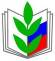 Омская областная организация Профсоюзаработников народного образования и науки РФЭкспресс-информацияЛицензия ИД 00342 от 27.10.99 МинистерстваРоссийской Федерации по делам печати,телерадиовещания и средств массовых коммуникаций№ 212019Полный наборКол-воценасуммаПрием врача (невролог, кардиолог)16060Лечебный массаж (по назначению врача)864512Водные процедуры (по назначению врача: подводный массаж, гидромассажная ванна, душ Шарко, циркулярный душ)919171Физиопроцедуры (по назначению врача: магнитотерапия, электрофорез, дарсонвализация и т.д.)814112Кислородный коктейль814112Фиточай81296Спелеотерапия (соляная пищера) или аромотерапия (эфирные масла)784588Сауна или фитобочка1190190Проживание в 3-х местном номере122803360Итого5200ПроцедураКол-во процедурв деньКол-во процедурза 10 днейКонсультация врача2Водолечение* (душ виши, циркулярный, вихревая ванна для рук, ванна гидромассажная, травяная, с морской солью и эфирными маслами)110Физиолечение* (синус-модулированные токи, магнитотерапия, лазеротерапия, дарсонвализация, гальванизация, ультразвук, биоптрон, электросон, лечебное одеяло, парафино - озокеритовые и грязевые аппликации)220Галотерапия (соляная пещера)110Бассейн+финская сауна110Тренажерный зал / кардиозона или ЛФК в группе110Фиточай110Кислородный коктейль110Стоимость с 3х-разовым питанием и проживанием в номере категории "СТАНДАРТ" (при 2х-местном размещении)1650 р.16500 р.СезонНазвание/описаниеСтоимость руб. на человекаАвтобусные турыАвтобусные турыАвтобусные турыКруглогодичноНемецкий выходной или выезд в Азовский район1170 рублейКруглогодичноВыходной в сибирской деревне (поселок Большеречье)1 620 рублей. Для детей до 12 лет 1350 рублейКруглогодичноСело Петропавловка1 620 рублей. Для детей до 12 лет 1 170 рублейКруглогодичноКандальный путь в селе Большие Уки1 440 рублейМай-сентябрьСтаринное село Серебряное1 170 рублей. Для детей до 12 лет 855 рублейМай-сентябрьОзеро Эбейты - Мертвое море Омской области1 170 рублей. Для детей до 12 лет 855 рублейМай-сентябрьОт прошлого к настоящему(Ачаирский монастырь, дендропарк им.П.С. Комиссарова, страусиная ферма)1 170 рублей. Для детей до 7 лет 675 рублей (без отдельного места в автобусе). Для детей до 12 лет 855 рублейМай-сентябрьКонные прогулки1 440 рублей. Для детей до 12 лет 1 170 рублейМай-сентябрьБерег неизвестного поэта (Берег Драверта)1 170 рублей. Для детей до 12 лет 855 рублейМай-сентябрьКазачий рубеж – станица Генераловка1 440 рублей. Для детей до 12 лет 1 170 рублейПутешествия по водеПутешествия по водеПутешествия по водеМай-сентябрьГонки по Омке (сплав на байдарках по реке Омь)1 170 рублей. Для детей до 12 лет 855 рублейМай-сентябрьСвятое место на великой реке (Ачаирский монастырь)Путешествие на скоростном катере (4 места). Продолжительность выезда: 6,5 часов3 420 рублей. Для детей до 12 лет 2 970 рублейМай-сентябрьСвятое место на великой реке (Ачаирский монастырь)Путешествие на прогулочном катере(14 мест). Продолжительность выезда: 12,5 часов2 520 рублей. Для детей до 12 лет 2 070 рублейМай-сентябрьНеобитаемый остров (Остров Кировский). Путешествие на скоростном катере(4 места)2 250 рублей. Для детей до 12 лет 1 890 рублейМай-сентябрьНеобитаемый остров (Остров Кировский). Путешествие на прогулочном катере (14 мест).1 710 рублей. Для детей до 12 лет 1 440 рублейЭкскурсии по ОмскуЭкскурсии по ОмскуЭкскурсии по ОмскуКруглогодичноЭкскурсия «Омская крепость»180 рублей. Дети до 12 лет 90 рублей. Дети до 7 лет бесплатноКруглогодичноЭкскурсия «Вдоль по Тарской»180 рублей. Дети до 12 лет 90 рублей. Дети до 7 лет бесплатноКруглогодичноЭкскурсия «ХХ век. Омск»180 рублей. Дети до 12 лет 90 рублей. Дети до 7 лет бесплатноКруглогодичноЭкскурсия «Омский Арбат»180 рублей. Дети до 12 лет 90 рублей. Дети до 7 лет бесплатноКруглогодичноЭкскурсия «Сердце Казачьего форштадта»180 рублей. Дети до 12 лет 90 рублей. Дети до 7 лет бесплатноНаименованиепрограммыСодержание программыСтоимость 1 дня по прейскуранту(руб.)Стоимость 1 дня со скидкой 15% (руб.)Санаторно-курортное лечение заболеваний позвоночника и суставов, органов кровообращения, нервной и эндокринной систем, органов дыхания, органов пищеварения, гинекологических, кожных и других болезней.Прием врача-специалиста (терапевта, невролога, гинеколога, кардиолога),водолечение, бальнеолечение, физиолечение, спелеотерапия, озонотерапи, лечебная физкультура и массаж, услуги аквакомплекса (бассейн, сауна, хамамм), занятия в тренажерном зале, кислородный коктейль, фитотерапия, проживание и питание.32002720Программа «Активный отдых»Прием врача-специалиста (терапевта, невролога, гинеколога), аквафитнес, занятия в тренажерном зале, лечебный массаж, кислородный коктейль, соляная пещера, скандинавская ходьба, проживание и питание.26502252Программа«Диабет»Прием врача-эндокринолога, услуги аквакомплекса (бассейн, сауна, хамамм), лечебные процедуры, соляная пещера, занятия в тренажерном зале, фитотерапия, школа диабета, проживание и питание.27002295Программа«Здоровье»Прием врача-специалиста (терапевта, невролога, гинеколога), услуги аквакомплекса (бассейн, сауна, хамамм), лечебные процедуры, лечебный массаж, занятия в тренажерном зале, соляная пещера, проживание и питание.27002295Программа «Здоровый ребенок»Прием врача-педиатра, услуги аквакомплекса (бассейн, сауна, хамамм), лечебные процедуры, лечебный массаж, лечебная физкультура, фототерапия, кислородный коктейль, проживание и питание.17001445Программа«Здоровыйпозвоночник»Прием врача- невролога, услуги аквакомплекса (бассейн, сауна, хамамм), лечебные процедуры, лечебный массаж, лечебная физкультура, занятия в тренажерном зале, проживание и питание.27002295Путевка Выходного ДНЯУслуги аквакомплекса (бассейн, сауна, хамамм), лечебный массаж, занятия в тренажерном зале, соляная пещера, фототерапия, кислородный коктейль, питание и проживание18001530КурсовкаЛечебные процедуры, услуги аквакомплекса (бассейн, сауна, хамамм).13801173Вид услугиУслугаЦена (со скидкой 15%)ПРОЖИВАНИЕВ любом номере, на любое количество дней и человек468 руб/чел/сут. спорт.компл.680 руб/чел/сут. – стандарты в коттеджах № 2, 3765 руб/чел/сут. или 850 руб/чел/сут. – стандарты в оздор. корпусе1020 руб/чел/сут.- повыш.комфортностиПИТАНИЕ3-х разовое, на любое количество дней и человек468 руб/чел/сут.Водные Процедуры (10 – 15 мин.).*Без гидромассажаГидромассаж (дополнительно к выбранной ванне)85 руб.Водные Процедуры (10 – 15 мин.).*Без гидромассажаМинеральная йодобромная ванна85 руб.Водные Процедуры (10 – 15 мин.).*Без гидромассажаСкипидарная белая и жёлтая ванны, ванна с экстрактом сапропеля128 руб.Водные Процедуры (10 – 15 мин.).*Без гидромассажаВанна «Горький шоколад», ванна «Клеопатры», пантовая ванна, селеновая213 руб.Водные Процедуры (10 – 15 мин.).*Без гидромассажаТравяная и пивная ванны170руб.Водные Процедуры (10 – 15 мин.).*Без гидромассажаВанная по- голливудски с гидромассажем298 руб.Прогревающие процедурыНебулайзер (7–10 мин.)43 руб.Прогревающие процедурыКедровая бочка (входит фиточай) до 20 мин.298руб.Прогревающие процедурыИнфракрасная сауна 30–40 мин.1 чел. /2 чел170 руб/255 руб.Прогревающие процедурыИнгаляционная кабина 10 мин.102 руб.Массажная кровать Нуга БестНуга Бест 20 мин.128руб.Массажная кровать Нуга БестМиостимулятор 20 мин.128 руб.АКВАПАРК1час1,5часа2часа3часабезлимитный213 руб.298 руб.425 руб.553 руб.595 руб.КАТАНИЕ на реверсивной лебёдке2 круга43 руб.ПРОКАТ ЛЫЖ (лыжи, палки, ботинки)1 час128 руб.ПРОКАТ КОНЬКОВ1 час128 руб.КЛЮШКА1час43 руб.ШАЙБА1час17 руб.ЛЕДЯНКА1час26 руб.САНКИ детские1 час85 руб.ТЮБИНГ1 час128 руб.БИЛЬЯРД1час170 руб.САУНАНа любое время128 руб/чел.БОЛЬШОЙ ТЕННИС1час128 руб.БАДМИНТОН1час85 руб.НАСТОЛЬНЫЙ ТЕННИС1час85 руб.ВЕЛОСИПЕД1час145 руб.Аренда СПОРТИВНОГО ЗАЛАНа любое времяАренда КОНФЕРЕНЦ-ЗАЛАНа любое времяАренда БЕСЕДКИНа любое время43 руб/чел.170 руб/часНазвание объектаСкидкаНазвание объектаСкидкаЕссентукиЕйскСанаторий "им. Анджиевского"20Санаторий "Ейск"10Cанаторий "Виктория"20КрымСанаторий "Надежда"20Пансионат "Крымское Приазовье"10Гостевой дом "Вилла Герман"20Санаторий "Кирова" Ялта15Санаторий "Целебный ключ"20Санаторий "Мисхор" 10ЖелезноводскПансионат "Демерджи"10Санаторий "Дубрава"20Санаторий "Парус"10Санаторий "Здоровье"20Санаторий "Саки"10Санаторий "им. С.М. Кирова"20Санаторий "Золотой берег" Евпатория10Санаторий "им.Э.Тельмана"20Санаторий "Сакрополь"10Санаторий "Эльбрус"20Пансионат"Крымская весна"15Санаторий "им. 30-ти летия Победы"20Пансионат "Золотой берег"15Пансионат с лечением "Альянс"20Санаторий "Гурзуфский"10КисловодскТОК "Евпатория"10Санаторий "им. Г. Димитрова"20Алтайский крайСанаторий "им. С.М.Кирова"20Санаторий "Родник Алтая"15Санаторий "Москва"20Санаторий "Россия"5Санаторий "Нарзан"20Санаторий "Рассветы над Бией"7Санаторий "Пикет"20Санаторий Центросоюза РФ10ПятигорскБрянская областьПансионат с лечением "Искра"20Санаторий "Затишье"15Санаторий "им. М.Ю. Лермонтова"20Вологодская областьСанаторий "Лесная поляна"20Санаторий "Новый источник"15Санаторий "Родник"20Ивановская областьАнапаКурорт "Оболсуново"10Санаторий "Родник"5Санаторий "им. Станко"20Пансионат "Шихан"10Иркутская область Пансионат "Нива"10Курорт "Ангара"10Санаторий "Анапа-Океан"10Калининградская областьПансионат "Шингари" 10Санаторий "Зеленоградск"10Санаторий "Русь"8Калужская областьСанаторий "Надежда"10Санаторий "Воробьево"15СОК "Анапа-Нептун"10Курская областьОтель "Черноморочка"10Санаторий "им.И.Д.Черняховского"20Санаторий "Маяк"10Карелия РеспубликаПансионат "Урал"15Санаторий "Дворцы"10Санаторий "ДиЛУЧ"10Мордовия РеспубликаГеленджикСанаторий "Мокша"10СКК "Вулан"10Московская областьПансионат "Радуга"10Пансионат "Нара"10Санаторий "Архипо-Осиповка"10Санаторий "Удельная"15Санаторий "им.М.В. Ломоносова"10Санаторий "Валуево" 10ТуапсеСанаторий "Дорохово"15Клубный отель "Апельсин"10Санаторий "Истра" 15База отдыха "Русалочка"12Курорт "Красная Пахра"8База отдыха "Торнадо"12Санаторий "Переделкино"15Отель "Paradise"10Санаторий "Подмосковье"10Санаторий "Зеленая долина"10Нижегородская областьСочиПрофилакторий "Морозовский"15СКО "Адлеркурорт"20Новгородская областьОтель "Sea Galaxy Hotel Congress & SPA"20Курорт "Старая Русса"10Санаторий "Металлург"20Новосибирская областьОК "им.Мориса Тореза"20Санаторий "Сибиряк"10Пансионат "Нева Интернейшенел"10Санаторий "Рассвет"13Санаторий "Одиссея"10Алтайский крайКурорт БелокурихаСанаторий "Родник Алтая"Санаторий "Россия" БелокурихаСанаторий Центросоюза РФ г. БелокурихаМосковская областьСанаторий "Дорохово"Санаторий "Удельная"Курорт "Красная Пахра"Санаторий "Подмосковье" УДП РФКардиологический Санаторный Центр «ПЕРЕДЕЛКИНО»Санаторий "Валуево"Брянская областьСанаторий "Затишье"Нижегородская областьПрофилакторий "Морозовский"Вологодская областьСанаторий "Новый источник"Новгородская областьКурорт "Старая Русса"Ивановская областьСанаторий имени СтанкоСанаторий "Оболсуново"Новосибирская областьСанаторий "Сибиряк"Иркутская областьКурорт "Ангара"Пензенская областьСанаторий "Березовая роща"Санаторий имени В.В. ВолодарскогоКалининградская областьПансионат "Волна" СветлогорскСанаторий "Зеленоградск"Псковская областьСанаторий "Хилово"Санаторий "Голубые озера"Калужская областьСанаторий "Воробьево"Республика МордовияСанаторий "Мокша"Костромская областьСанаторий "Серебряный плёс"
Краснодарский крайБальнеологический курорт "Мацеста" (Цены 2018)Оздоровительный комплекс имени Мориса ТорезаОтель "Sea Galaxy Congress & SPA"Пансионат "Автомобилист" СочиПансионат "Нева Интернейшенел"Санаторий "Золотой колос" СочиСанаторий "Металлург", СочиСанаторно-курортное объединение "Адлеркурорт"Санаторий "Архипо-Осиповка"Санаторно-курортный комплекс "Вулан"Отель "Paradise"База отдыха "Торнадо"База отдыха "Русалочка"Санаторий "Одиссея"Санаторий "Зеленая долина"Клубный отель "Апельсин"Санаторий "Магадан" СочиПансионат "Радуга"Санаторий "им. М.В. Ломоносова"Курортный отель "Шихан"Отель "Черноморочка"Пансионат "Урал"Пансионат "Шингари"Пансионат с лечением "Нива"Санаторий "Анапа-Нептун"Санаторий "Анапа-Океан"Санаторий "ДиЛУЧ"Санаторий "Маяк"Санаторий "Надежда" АнапаСанаторий "Родник" АнапаСанаторий "Русь" АнапаРеспублика КрымСанаторий "Кирова" ЯлтаСанаторий "Мисхор"Пансионат "Крымская весна"Пансионат с лечением "Крымское Приазовье"Санаторий "Саки"Санаторий "Сакрополь"Пансионат "Волна" АлуштаПансионат "Солнечный" КрымСанаторий "Курпаты"Санаторий "Парус"Пансионат "Золотой берег"Санаторий "Золотой берег"Туристко-оздоровительный комплекс "Евпатория"Санаторий "Гурзуфский"Пансионат "Крымские зори"Пансионат с лечением "Курорт-отель "Демерджи"Санаторий "Киев"
Республика ТатарстанСанаторий "Нехама"Республика ЧечняКурорт "Серноводск-Кавказский"Ростовская областьСанаторий "Вёшенский"Рязанская областьСанаторий "Солотча"Санаторий "Старица"Санаторий "Приока"Самарская областьСанаторий "Matreshka Plaza"Санаторий "Красная Глинка"Санаторий "Можайский"АЗЕРБАЙДЖАНСанаторий "Qalaalti Hotel & Spa"Санаторий "Chinar Hotel & SPA Naftalan"Санаторий "Garabag SPA & Resort"Санаторий "Gashalti"Санаторий "Волшебный Нафталан"Санаторий "Кяпаз"Санаторий "Нафталан"Санаторий "Бильгя"Санаторий "Шихово"Ставропольский крайПансионат с лечением "Искра"Санаторий "Лесная поляна"Санаторий "Родник"Санаторий имени ЛермонтоваСанаторий "Москва"Санаторий "Нарзан"Санаторий "Пикет"Санаторий имени ДимитроваСанаторий имени С.М. Кирова КисловодскПансионат с лечением "Альянс"Санаторий "Дубрава"Санаторий "Здоровье"Санаторий "Эльбрус"Санаторий имени 30-летия ПобедыСанаторий имени С.М. Кирова ЖелезноводскСанаторий имени ТельманаБазовый санаторий "Виктория"Гостевой дом "Вилла Герман"Санаторий "Надежда"Санаторий "Целебный ключ"Санаторий имени АнджиевскогоАБХАЗИЯБаза отдыха "Золотая бухта"Объединение пансионатов "Курорт Пицунда"Пансионат "Литфонд" (Цены 2018)Пансионат "Ривьера"Пансионат "Мюссера"Отель "Alex Beach"Отель "Амран"Пансионат "Колхида"Пансионат "Мидель-Гагра"Дом отдыха "Солнечный"Пансионат "Багрипш"Пансионат "Солнечный"Тамбовская областьСанаторий "им. Калинина"Санаторий "Сосны"Челябинская областьСанаторий "Сунгуль"Курорт "Увильды"Тульская областьСанаторий (курорт) "Краинка"Санаторий (курорт) "Егнышевка"Ярославская областьСанаторий "им. Воровского"Санаторий "Красный холм"Тюменская областьСанаторий-профилакторий "Сосновый бор"БЕЛАРУСЬСанаторий "Белорусочка"Санаторий "Криница"Санаторий "Нарочанка"Санаторий "Приднепровский"Санаторий "Ченки"Санаторий "Буг"